Anmeldung für die Nachmittagsbetreuung der Schulkinder der Volksschule 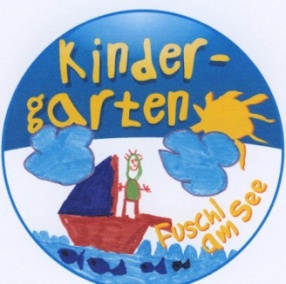 Fuschl am SeeÖffnungszeiten: 11:30 Uhr bis 16:00 Uhr
Name des Kindes: ____________________________________________________________Geburtsdatum: ______________________________________________________________Staatsbürgerschaft: ___________________________________________________________Religionsbekenntnis: __________________________________________________________Wohnadresse: _______________________________________________________________Wer hat das Sorgerecht?    o Mutter      o Vater     o beide Elternteile

Mutter: ____________________________________________________________________         Geburtsdatum: _______________________  Staatsbürgerschaft: ______________________Familienstand: _______________________ Religionsbekenntnis: ______________________Wohnadresse: _______________________________________________________________Telefon: ____________________________________________________________________E-Mail: _____________________________________________________________________

berufstätig:   ja (Vollzeit oder  Teilzeit)                       Nein

Vater: ____________________________________________________________________         Geburtsdatum: _______________________  Staatsbürgerschaft: ______________________Familienstand: _______________________ Religionsbekenntnis: ______________________Wohnadresse: _______________________________________________________________Telefon: ____________________________________________________________________E-Mail: _____________________________________________________________________berufstätig:   ja (Vollzeit oder  Teilzeit)                       Nein
Wichtige Informationen zum Kind:Verabreichung von Kaliumjodidtabletten im Katastrophenfall:          o ja       o nein
Beeinträchtigungen, Allergien, etc.:

________________________________________________________________________
Mein Kind darf nach Ende der Nachmittagsbetreuung alleine heimgehen:
 o ja     o nein
Ich bin damit einverstanden, dass Fotos meines Kindes veröffentlicht werden. 
(Homepage, Gemeindezeitung, Elternbriefe etc.)           o ja    o nein
Betreuungsbeitrag für:3 Tage bis 14:00 Uhr: Tarif € 44,37
Angabe der Wochentage: ________________________________________________3 Tage bis 16:00 Uhr: Tarif € 49,87
Angabe der Wochentage: ________________________________________________4 Tage bis 14:00 Uhr: Tarif € 59,16
Angabe der Wochentage: ________________________________________________4 Tage bis 16:00 Uhr: Tarif € 66,50
Angabe der Wochentage: ________________________________________________5 Tage bis 14:00 Uhr: Tarif € 73,955 Tage bis 16:00 Uhr: Tarif € 83,13Der Elternbeitrag wird 10 x im Jahr vorgeschrieben. Das verpflichtende Mittagessen wird im Nachhinein verrechnet (€ 3,00 pro Essen).Hiermit melde ich verbindlich mein Kind für das Schuljahr 2014/2015 für die vereinbarte Betreuungszeit und den vereinbarten Bedingungen an. 
Ich nehme zur Kenntnis, dass der Weg von der Schule in die Schulkindbetreuung in der Eigenverantwortung meines Kindes liegt. Erst ab dem Eintreffen bzw. Anmelden meines Kindes bei der zuständigen Pädagogin liegt die Verantwortung in der Schulkindbetreuung.

Ich erkläre mich mit dem Pädagogischen Konzept der Schulkindbetreuung und den vereinbarten Bedingungen einverstanden.___________________________________________________________________________Ort, Datum                                                          Unterschrift der Erziehungsberechtigten